Oakley Police Department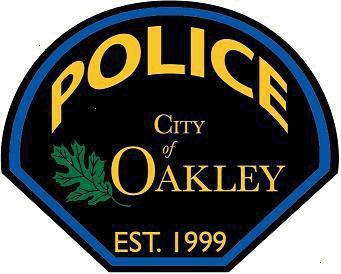 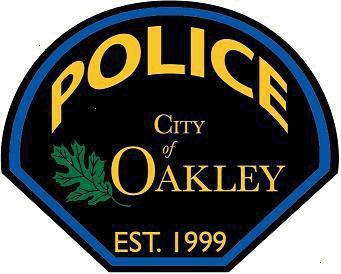 	Incident Summary Report	03/26/17 - 04/01/173/26/2017	Incident Summary Report	03/26/17 - 04/01/17Call No.	TimeP170910852	23:01	RTF	OA170000823 594	VANDALISM	ALDER DR/W CYPRESS RD, OAKPlease note: The Calls-for-Service Report does not disclose the address of certain types of crimes, including: Domestic Violence (243E, 273.5), Sex Offenses (243.4, 261, 261.5, 262, 266, 285, 286, 288, 288A, 289), Crimes Against Children (270, 271, 273A, 273D, 273G, 277, 278, 311.3, 647.6) or mental health patients detained pursuant to the Welfare and P17085001600:20CON*	1196SUSP VEHICLE STOP	ANT PIEORSUSP VEHICLE STOP	ANT PIEORP17085002400:24CON*	415PLOUD PARTY	4500 Block TOKAY DR, OAKLOUD PARTY	4500 Block TOKAY DR, OAKP17085005001:10CON*	415UGUNWANTED GUEST	200 Block YELLOW ROSE CR, OAKUNWANTED GUEST	200 Block YELLOW ROSE CR, OAKP17085005201:12CON*	1738OUTSIDE ASSIST	Not AvailableOUTSIDE ASSIST	Not AvailableP17085005501:17UTL*	SSUBJSUSPICIOUS SUBJECT W CYPRESS RD/BORDEAUX DR, OAKSUSPICIOUS SUBJECT W CYPRESS RD/BORDEAUX DR, OAKP17085005701:22UTL*	SVEHSUSPICIOUS VEHICLE 200 Block MALICOAT AV, OAKSUSPICIOUS VEHICLE 200 Block MALICOAT AV, OAKP17085010304:58UTL*	SCIRCSUSPICIOUS CIRCUMS 200 Block MALICOAT AV, OAKSUSPICIOUS CIRCUMS 200 Block MALICOAT AV, OAKP17085015308:49ARROA170000764 243EBATTERY DOMESTIC MMAIN ST/LAUREL RD, OAKBATTERY DOMESTIC MMAIN ST/LAUREL RD, OAKP17085016909:16CON*	1744SERVICE TO CITIZENNot AvailableP17085019009:42CON*	1744SERVICE TO CITIZEN1000 Block W CYPRESS RD, OAKP17085019309:51CON*	415VVERBAL DISPUTE30 Block VIGNOLA CT, OAKP17085021110:21STC*	1033FALARM FALSE900 Block WEIBEL CR, OAKP17085023011:12CITOA170000765 1718TOW200 Block HIBISCUS WY, OAKP17085023811:22CON*	1734CIVIL30 Block VIGNOLA CT, OAKP17085024611:30CON*	1738OUTSIDE ASSISTBLACK BEAR DINER, OAKP17085025211:37CON*	911UNK911 HANGUP4100 Block BROWN RD, OAKP17085031013:17CON*	1033FALARM FALSE4100 Block BROWN RD, OAKP17085032513:40STC*	415NLOUD NOISENot AvailableP17085033614:07CON*	1711CVC NON MOVER7-11 PLOT MAIN/EMPIREP17085036314:36UTL*	1070PROWLER900 Block CHIANTI WY, OAKP17085036714:47RTFOA170000766 488PETTY THEFT300 Block BROOKVIEW DR, OAKP17085036814:49CON*	1744SERVICE TO CITIZEN1500 Block W CYPRESS RD, OAKP17085038015:18CON*	SCIRCSUSPICIOUS CIRCUMS 300 Block W CYPRESS RD, OAKP17085039115:38STC*	1033AALARM AUDIBLE	1400 Block CHIANTI WY, OAKP17085039315:41CON*	1711CVC NON MOVER	W CYPRESS RD/OHARA AV, OAKP17085039515:44UTL*	1732SUSP CIRCUMSTANCESNot AvailableP17085040315:51CON*	1711CVC NON MOVER	CHIANTI WY/SALGADO AV, OAKP17085040615:56CON*	1712PARKER	HEMLOCK DR/EMPIRE AV, OAKP17085041916:19UTL*	1033FALARM FALSE	2700 Block MANRESA SHORE LN, OAKP17085043116:38CON*	1732SUSP CIRCUMSTANCES200 Block MERLOT LN, OAKP17085044217:01CON*	SVEHSUSPICIOUS VEHICLE 900 Block CARPENTER RD, OAKP17085044917:13STC*	1744SERVICE TO CITIZEN	PD OAK POLICE DEPARTMENT, OAKP17085045917:30RTFOA170000767 1713PACCIDENT PROPERTY EMPIRE AV/W CYPRESS RD, OAKP17085046517:38CON*	1739SUPPLEMENTAL REPO 1800 Block WALNUT GROVE CT, OAKP17085046617:36UTL*	415NLOUD NOISE	HILL AV/MAIN ST, OAKP17085049819:12CONOA170000768 1738OUTSIDE ASSIST	ANTIOCH BRIDGE, ANTP17085050119:15STC*	1744SERVICE TO CITIZEN	900 Block CARPENTER RD, OAKP17085052920:04UTL*	415NLOUD NOISE	POPLAR DR/LAKEWOOD DR, OAKP17085054020:23CON*	1744SERVICE TO CITIZEN	PD OAK POLICE DEPARTMENT, OAKP17085054820:44STC*	1744SERVICE TO CITIZEN	SUMMER LAKE DRP17085055420:53CON415UGUNWANTED GUEST	1000 Block ROSEMARY LN, OAKP17085055520:55STC1744SERVICE TO CITIZEN	CREEKSIDE PARKP17085055620:55CON415NLOUD NOISE	7000 Block GERANIUM DR, OAKP17085055920:56STC1702PATROL REQUEST	LAUREL BALL FIELDP17085056721:11CON415MLOUD MUSIC	HILL AV/MAIN ST, OAKP17085057221:23CON*1744SERVICE TO CITIZEN	7000 Block GERANIUM DR, OAKSERVICE TO CITIZEN	7000 Block GERANIUM DR, OAKP17085057921:36CON*415NBRNEIGHBOR DISPUTE	1500 Block LARKSPUR CT, OAKNEIGHBOR DISPUTE	1500 Block LARKSPUR CT, OAKP1708506043/27/201722:37UTL*OASSTOUTSIDE ASSIST	MAIN ST/4TH ST, OAKOUTSIDE ASSIST	MAIN ST/4TH ST, OAKP17086000100:00UTL*1738OUTSIDE ASSIST	EMPIRE AV/NEROLY RD, OAKOUTSIDE ASSIST	EMPIRE AV/NEROLY RD, OAKP17086001000:31CON*1196SUSP VEHICLE STOP	MAIN ST/TEAKWOOD DR, OAKSUSP VEHICLE STOP	MAIN ST/TEAKWOOD DR, OAKP17086004804:04CON*1738OUTSIDE ASSIST	200 Block HILL AV, OAKOUTSIDE ASSIST	200 Block HILL AV, OAKP17086005304:44CON*SVEHSUSPICIOUS VEHICLE 4600 Block SALVADOR LN, OAKSUSPICIOUS VEHICLE 4600 Block SALVADOR LN, OAKP17086007806:35CON*1719SUSP PERSON STOP	OLD TOWNE WY/DANVERS CT, OAKSUSP PERSON STOP	OLD TOWNE WY/DANVERS CT, OAKP17086013708:11CON*1745OUT MISC	PD OAK POLICE DEPARTMENT, OAKOUT MISC	PD OAK POLICE DEPARTMENT, OAKP17086018908:55UNF*1033FALARM FALSE	HARVEST DR/HARVEST CR, OAKALARM FALSE	HARVEST DR/HARVEST CR, OAKP17086024009:31RTFOA170000769 2736OA170000769 2736VIOLATION DOM VIOL O1800 Block TERESA LN, OAKVIOLATION DOM VIOL O1800 Block TERESA LN, OAKP17086024509:37STC*	1059*	1059SECURITY CHECKOAKLEY TOWN CENTERP17086026009:52CON*	1711*	1711CVC NON MOVERFAIRHAVE/ROBERTP17086028010:15STC*	1059*	1059SECURITY CHECKFREEDOM HIGH SCHOOLP17086029210:22STC*	1059*	1059SECURITY CHECKDIAMOND HILLS GYMP17086030210:32CON*	1744*	1744SERVICE TO CITIZEN60 Block CAROL LN, OAKP17086032310:56CON*	368A*	368AELDER ABUSE5000 Block TEIXEIRA WY, OAKP17086034011:11CON488488PETTY THEFT4000 Block SEQUOIA DR, OAKP17086034911:19CON17451745OUT MISCPD OAK POLICE DEPARTMENTP17086035611:23UTL17381738OUTSIDE ASSIST500 Block LASSEN WY, OAKP17086039812:01CON17121712PARKER1400 Block BUTTONS CT, OAKP17086041912:19CIT17121712PARKERBUTTONS CTP17086042012:17RTFOA170000770 484GFRAUD CREDIT CARD	300 Block SUGAR HILL WY, OAKFRAUD CREDIT CARD	300 Block SUGAR HILL WY, OAKP17086042612:25CON*	1712PARKER	1500 Block RUTHERFORD LN, OAKPARKER	1500 Block RUTHERFORD LN, OAKP17086043012:28**	SUPPSUPPLEMENTAL REPO 200 Block MERLOT LN, OAKSUPPLEMENTAL REPO 200 Block MERLOT LN, OAKP17086043512:33CON*	C6OUT INVESTIGATE	100 Block SILVER BELL WAYOUT INVESTIGATE	100 Block SILVER BELL WAYP17086044912:48CON*	1712PARKER	1500 Block ASHWOOD DRPARKER	1500 Block ASHWOOD DRP17086045212:52CON*	1745OUT MISC	4900 Block EDGEWOOD CT, OAKOUT MISC	4900 Block EDGEWOOD CT, OAKP17086045612:52CON*	1744SERVICE TO CITIZEN	200 Block DOUGLAS RD, OAKSERVICE TO CITIZEN	200 Block DOUGLAS RD, OAKP17086046713:00RTF*	1732SUSP CIRCUMSTANCES900 Block W CYPRESS RD, OAKSUSP CIRCUMSTANCES900 Block W CYPRESS RD, OAKP17086048913:24UTL*	1719SUSP PERSON STOP	2200 Block CANTERBURY LN, OAKSUSP PERSON STOP	2200 Block CANTERBURY LN, OAKP17086049413:29CON*	1712PARKER	2100 Block VERONA CTPARKER	2100 Block VERONA CTP17086049513:29CITOA170000772 1711CVC NON MOVER	MAIN/NEROLYCVC NON MOVER	MAIN/NEROLYP17086050613:39RTFOA170000771 1664VIOLATION RESTRAININPD OAK POLICE DEPARTMENT, OAKVIOLATION RESTRAININPD OAK POLICE DEPARTMENT, OAKP17086051813:50UTL*	1051INTOXICATED SUBJCHEVRON OAK X MAIN, OAKP17086052914:01CON*	STCSERVICE TO CITIZENPD OAK POLICE DEPARTMENT, OAKP17086054414:11CON*	1711CVC NON MOVERVINTAGE PW/MAIN ST, OAKP17086057714:45CON*	1744SERVICE TO CITIZEN300 Block E RUBY ST, OAKP17086058414:52CON*	1712PARKER4800 Block SNOWY EGRET WY, OAKP17086058614:53CIT*	1712PARKER4800 Block SNOWY EGRET WY, OAKP17086059014:58RTFOA170000773 1718TOW400 Block BAYVIEW DR.P17086060515:13CON*	1719SUSP PERSON STOPCHEVRON/BRIDGEHEADP17086062815:34RTFOA170000774 1718TOWBRIDALVEIL WY/SIERRA TRAIL RD, OAKP17086064115:44CON1712PARKER4800 Block BAYSIDE WAYP17086064215:45CON1744SERVICE TO CITIZENPD OAK POLICE DEPARTMENT, OAKP17086065115:52UTL653MPHONE HARASS200 Block MERLOT LN, OAKP17086067316:13CON1744SERVICE TO CITIZEN200 Block MERLOT LN, OAKP17086068516:281059SECURITY CHECK100 Block LOREN LN, OAKP17086068616:29ARROA170000775 2736OA170000775 2736VIOLATION DOM VIOL O1800 Block TERESA LN, OAKP17086069816:49CON*	1745*	1745OUT MISC	PD OAK POLICE DEPARTMENTP17086071217:11CON*	1712*	1712PARKER	WINDSOR LN/CLAREMONT LN, OAKP17086072817:22UTL*	OASST*	OASSTOUTSIDE ASSIST	4000 Block CREEKSIDE CT, OAKP17086073217:30CIT*	1710*	1710CVC MOVER	OHARA AV/MAIN ST, OAKP17086073417:32CONOA170000776 1738OA170000776 1738OUTSIDE ASSIST	E CYPRESS RD/MACHADO LN, OAKP17086073817:35UTL*911ABN911 ABANDONED	4100 Block FRANK HENGEL WY, OAKP17086074017:35CON*415DISTURBING THE PEACFRANK HENGEL WY/IBIS DR, OAKP17086074917:43CON*1744SERVICE TO CITIZEN	PD OAK POLICE DEPARTMENT, OAKP17086076918:12**OASSTOUTSIDE ASSIST	E CYPRESS RD/MACHADO LN, OAKP17086079218:40CON*1711CVC NON MOVER	MAIN ST/LAUREL RD, OAKP17086080118:46STC*1744SERVICE TO CITIZEN	CREEKSIDE CTP17086082219:10CON*1710CVC MOVER	MAIN ST/NORCROSS LN, OAKP17086082719:15CIT*1711CVC NON MOVER	3100 Block MAINP17086083019:15CON*SSUBJSUSPICIOUS SUBJECT LUCKY OAK, OAKP17086084119:28CIT*1712PARKER	MAMMOUTH LANEP17086084919:44CITOA170000777 1711OA170000777 1711CVC NON MOVER	LAUREL RD/EMPIRE AV, OAKP17086085219:44CON*	1744*	1744SERVICE TO CITIZEN	CHIANTI WY/LORENZETTI DR, OAKP17086086219:52STC*	INFO*	INFOBEAT INFO	DUPONT, OAKP17086088420:17UTL*	911UNK*	911UNK911 HANGUP	VINEWOOD DR/MELLOWOOD DR, OAKP17086089320:31CON17111711CVC NON MOVER	MAIN ST/SHADY OAK DR, OAKP17086090020:50CIT17111711CVC NON MOVER	MAIN ST/LAUREL RD, OAKP17086091521:24CIT17101710CVC MOVER	OHARA AV/E HOME ST, OAKP17086092221:39CIT17111711CVC NON MOVER	MAIN ST/VINTAGE PW, OAKP17086092421:4510591059SECURITY CHECK	LAUREL BALL FIELDSP17086097123:01STC*SSUBJSUSPICIOUS SUBJECT 3700 Block MOSSWOOD DR, OAKSUSPICIOUS SUBJECT 3700 Block MOSSWOOD DR, OAKP17086097623:07CON*1744SERVICE TO CITIZEN500 Block ARROWHEAD WY, OAKP17086098123:20CON*1744SERVICE TO CITIZENE CYPRESS RD/PICASSO DR, OAKP17086098623:35CON*1744SERVICE TO CITIZENOHARA AT OHARA CT6NZA175P1708609933/28/201723:58UTL*23103RECKLESS DRIVINGLAUREL RD/NEROLY RD, OAKP17087002802:16CON*1744SERVICE TO CITIZEN4500 Block MAIN ST, OAKP17087004603:13CON*1719SUSP PERSON STOP50 Block CAROL LN, OAKP17087004803:15CON*1744SERVICE TO CITIZEN2000 Block RUBENS WY, OAKP17087008706:47STC*1033ALARM NFI2100 Block EL LAGO DR, OAKP17087009606:58UTL*1738OUTSIDE ASSIST1000 Block MORNING GLORY WY, OAKP17087009907:06STC*1059SECURITY CHECKSUMMER LAKE COMMUNITY PARKP17087013607:47**1033AALARM AUDIBLE2100 Block EL LAGO DR, OAKP17087014107:54CON*1710CVC MOVERMAIN/2ND STP17087015308:01STC*1059SECURITY CHECKDIAMOND HILLS SPORTS CLUB AND SPAP17087017208:14STC*1745OUT MISCPD OAK POLICE DEPARTMENT, OAKP17087018208:16UTL*1719SUSP PERSON STOP4800 Block CANOPY LN, OAKP17087020108:34STC*1744SERVICE TO CITIZENPD OAK POLICE DEPARTMENT, OAKP17087022908:59**1021TELEPHONE CALLNo House NumberP17087023108:58UTL*1732SUSP CIRCUMSTANCESBAYSIDE WY/BAYVIEW DR, OAKSUSP CIRCUMSTANCESBAYSIDE WY/BAYVIEW DR, OAKP17087023509:04RTFOA170000778 4889OA170000778 4889PETTY THEFT OTHER	SUMMERLAKEPETTY THEFT OTHER	SUMMERLAKEP17087026809:26CON17191719SUSP PERSON STOP	BIG BREAK MARINA, OAKSUSP PERSON STOP	BIG BREAK MARINA, OAKP17087031110:01STC10591059SECURITY CHECK	OAKLEY TOWN CENTERSECURITY CHECK	OAKLEY TOWN CENTERP17087032910:10459M459MMISC BURGLARY	5200 Block NEROLY RD, OAKMISC BURGLARY	5200 Block NEROLY RD, OAKP17087033110:12CIT*	1710CVC MOVER	MAIN ST/BIG BREAK RD, OAKP17087035610:31CON*	1744SERVICE TO CITIZEN	900 Block W CYPRESS RD, OAKP17087036110:36CIT*	1710CVC MOVER	LAUREL RD/EMPIRE AV, OAKP17087037210:48CON*	1710CVC MOVER	OAKLEY RD/KELSEY LN, OAKP17087039411:05CON*	1745OUT MISC	VALERO CAR WASHP17087040411:18CON*	1745OUT MISC	PD OAK POLICE DEPARTMENTP17087041211:21UTL*	415UGUNWANTED GUEST	3300 Block MAIN ST, OAKP17087042611:35STC*	1033ALARM NFI	1500 Block W CYPRESS RD, OAKP17087043111:39CON*	1713PACCIDENT PROPERTY Not AvailableP17087043511:44STC*	1033ALARM NFI	2300 Block WINDSOR LN, OAKP17087045712:01RTFOA170000779 1718TOW	100 Block LAS DUNAS AVEP17087046112:07CON*	1745OUT MISC	VALERO CAR WASHP17087046312:07CON*	1739SUPPLEMENTAL REPO 600 Block MOCKINGBIRD LN, OAKP17087046612:12STC*	1033FALARM FALSE	2400 Block TALARIA DR, OAKP17087047312:19CON*	1744SERVICE TO CITIZEN	200 Block YELLOW ROSE CR, OAKP17087051713:02AICOA170000780 20002HIT AND RUN MISDEMECYPRESS/MAINP17087052013:03STC*	1033ALARM NFI	4900 Block FUSCHIA WY, OAKP17087052513:06CON*	1712PARKER	300 Block HAZELNUT DRP17087052913:08CON*	4889PETTY THEFT OTHER	DELTA SCRAP AND SALVAGE, OAKP17087054313:17CON*	1739SUPPLEMENTAL REPO 400 Block E HOME ST, OAKP17087054513:19CON*	1712PARKER	6000 Block TAZETTA DR, OAKP17087055313:26CON*	415VVERBAL DISPUTE	Not AvailableP17087056213:35CIT*	1712PARKER	300 Block BROOKVIEW DR, OAKP17087057113:43CON488PETTY THEFT	2100 Block MEADOWLARK LN, OAKP17087058013:50CON1745OUT MISC	PD OAK POLICE DEPARTMENTP17087059614:061033FALARM FALSE	4500 Block MAIN ST, OAKP17087062214:32CON*	1744SERVICE TO CITIZEN	200 Block E HOME ST, OAKSERVICE TO CITIZEN	200 Block E HOME ST, OAKP17087064414:48CIT*	1712PARKER	FREEDOM BASIN PARKPARKER	FREEDOM BASIN PARKP17087067015:07CON*	1744SERVICE TO CITIZEN	5000 Block FERNWOOD CT, OAKSERVICE TO CITIZEN	5000 Block FERNWOOD CT, OAKP17087067615:13STC*	1744SERVICE TO CITIZEN	PD OAK POLICE DEPARTMENT, OAKSERVICE TO CITIZEN	PD OAK POLICE DEPARTMENT, OAKP17087068415:21UTL*	SVEHSUSPICIOUS VEHICLE 1700 Block GAMAY DR, OAKSUSPICIOUS VEHICLE 1700 Block GAMAY DR, OAKP17087069215:24CON*	1744SERVICE TO CITIZEN	IRON HOUSE ELEMENTARY SCHOOL, OAKSERVICE TO CITIZEN	IRON HOUSE ELEMENTARY SCHOOL, OAKP17087070115:35CON*	C6OUT INVESTIGATE	HEMLOCK DROUT INVESTIGATE	HEMLOCK DRP17087071815:49RTFOA170000781 459BURGLARY	Not AvailableBURGLARY	Not AvailableP17087072115:54RTFOA170000782 488PETTY THEFT	5100 Block TEAKWOOD DR, OAKPETTY THEFT	5100 Block TEAKWOOD DR, OAKP17087072815:56CON*	1033ALARM NFI	2000 Block BERINGER WY, OAKALARM NFI	2000 Block BERINGER WY, OAKP17087073315:59UTL*	1744SERVICE TO CITIZEN	DELTA RD/MAIN ST, BRESERVICE TO CITIZEN	DELTA RD/MAIN ST, BREP17087074816:09CON*	1182TC - PROPERTY DAMAGE CYPRESS RD/SELLERS AV, OAKTC - PROPERTY DAMAGE CYPRESS RD/SELLERS AV, OAKP17087075216:15STC*	1033AALARM AUDIBLE4700 Block DUARTE AV, OAKP17087077516:33CIT*	1711CVC NON MOVERMAIN/CYPRESSP17087079016:47CON*	1745OUT MISCPD OAK POLICE DEPARTMENTP17087079116:46CON*	415MLOUD MUSIC3900 Block OAK GROVE DR, OAKP17087080517:01RTFOA170000783 10851R10851 RECOVERYHOME/OHARAP17087081517:12CIT*	1711CVC NON MOVERNEROLY RD/ELM LN, OAKP17087081717:12CON*	1710CVC MOVERE CYPRESS RD/FRANK HENGEL WY, OAKP17087082317:20RTFOA170000784 1711CVC NON MOVERLAUREL RD/HARVEST DR, OAKP17087084617:36STC*	1125TRAFFIC HAZARDMAIN/ROSEP17087085517:40CON*	CIVILCIVIL PROBLEM30 Block DEMARTINI CT, OAKP17087087217:58CON1744SERVICE TO CITIZENPD OAK POLICE DEPARTMENT, OAKP17087088918:13CON1744SERVICE TO CITIZENPD OAK POLICE DEPARTMENT, OAKP17087089218:18CON1711CVC NON MOVER50 Block BELLAP17087089318:20CONOA170000785 243OA170000785 243BATTERY2300 Block KENNETH LN, OAKP17087089418:21CON*	1712*	1712PARKEROHARA AV/BROWNSTONE RD, OAKP17087090518:28CON*	911UNK*	911UNK911 HANGUP1000 Block CLEAR LAKE DR, OAKP17087091918:46CON*	1744*	1744SERVICE TO CITIZENPD OAK POLICE DEPARTMENT, OAKP17087093519:10UTL*	911UNK*	911UNK911 HANGUP200 Block OHARA AV, OAKP17087094919:27RTFOA170000786 1718OA170000786 1718TOWCARPENTER RD/BROWN RD, OAKP17087095119:28CON*415VVERBAL DISPUTE1800 Block SANTA FE ST, OAKP17087095319:32CIT*1712PARKERPUFFIN CTP17087096619:48STC*1744SERVICE TO CITIZENCROCKETT PARK OAKP17087097419:52CON*23103RECKLESS DRIVINGMAIN ST/E BOLTON RD, OAKP17087098520:11CON*1744SERVICE TO CITIZEN1200 Block SIERRA TRAIL RD, OAKP17087098820:15STC*1059SECURITY CHECKLAUREL FIELDSP17087100220:34UTL*1033AALARM AUDIBLE4800 Block SNOWY EGRET WY, OAKP17087100520:38UTL*WINFO911 WIRELESS INFO400 Block VINEWOOD DR, OAKP17087101621:02UTL*23103RECKLESS DRIVINGMAIN ST/BRIDGEHEAD RD, OAKP17087102321:10UTL*SVEHSUSPICIOUS VEHICLE TEAKWOOD DR/MAIN ST, OAKSUSPICIOUS VEHICLE TEAKWOOD DR/MAIN ST, OAKP17087103921:26CIT*1711CVC NON MOVER	TRUMAN LN/MEGAN DR, OAKCVC NON MOVER	TRUMAN LN/MEGAN DR, OAKP17087105421:46ARROA170000787 11377OA170000787 11377UNAUTHORIZED POSSE100 Block E HOME ST, OAKUNAUTHORIZED POSSE100 Block E HOME ST, OAKP17087105822:02CON*	1711*	1711CVC NON MOVER	MAIN ST/ROSE AV, OAKCVC NON MOVER	MAIN ST/ROSE AV, OAKP17087106822:17CON*	1711*	1711CVC NON MOVER	MAINCVC NON MOVER	MAINP17087107022:17CON*	1744*	1744SERVICE TO CITIZEN	100 Block LOREN LN, OAKSERVICE TO CITIZEN	100 Block LOREN LN, OAKP17087108522:43RTFOA170000788 1731OA170000788 1731FOUND PROPERTY	100 Block E HOME ST, OAKFOUND PROPERTY	100 Block E HOME ST, OAKP1708711153/29/201723:45CON*	1738*	1738OUTSIDE ASSIST	JERSEY ISLAND RD/DUTCH SLOUGH RD, OOUTSIDE ASSIST	JERSEY ISLAND RD/DUTCH SLOUGH RD, OP17088000400:08RTFOA170000789 243OA170000789 243BATTERY	100 Block WALNUT MEADOWS CT, OAKBATTERY	100 Block WALNUT MEADOWS CT, OAKP17088003001:46UNF*	1033FALARM FALSE	100 Block KINGS CANYON WY, OAKP17088003702:24CON*	1711CVC NON MOVER	MAIN ST/LIVE OAK AV, OAKP17088005403:45**	1742REPORT WRITING	PDP17088006104:35STC*	1033ALARM NFI	400 Block SHANNON WY, OAKP17088006504:56**	1742REPORT WRITING	PDP17088008606:30CON*	415DISTURBING THE PEAC90 Block MALICOAT AV, OAKP17088011607:10STC*	1059SECURITY CHECK	SUMMER LAKE COMMUNITY PARKP17088012807:24AICOA170000790 1713IACCIDENT INJURY	MAIN ST/OHARA AV, OAKP17088015207:47UTL*	1715SUSP VEHICLE STOP	DUCKHORN CT/RUTHERFORD LN, OAKP17088020308:30CON*	1702PATROL REQUEST	30 Block STONY HILL CT, OAKP17088020708:35STC*	1033ALARM NFI	4300 Block EL DORADO ST, OAKP17088023909:01STC*	1059SECURITY CHECK	FREEDOM HIGH SCHOOLP17088024509:03CON*	1715SUSP VEHICLE STOP	2000 Block MAIN ST, OAKP17088028409:40STC*	1739SUPPLEMENTAL REPO Not AvailableP17088030009:51CAN*	1033FALARM FALSE	10 Block BAYBERRY CT, OAKP17088030809:56RTFOA170000791 4887PETTY THEFT FROM BU30 Block VIGNOLA CT, OAKP17088032410:06CIT*	1710CVC MOVER	TRUMAN LN/EMPIRE AV, OAKP17088033310:10**	1021TELEPHONE CALL	No House NumberP17088033410:11STC*	1059SECURITY CHECK	DIAMOND HILLS SPORTS CLUB AND SPAP17088037910:43STC*	1124ABANDONED VEHICLE ELM LN/NEROLY RD, OAKP17088038210:42CON*	1739SUPPLEMENTAL REPO 5300 Block SELLERS AV, OAKP17088043111:33UTL*	22500EVEH BLOCKING DRIVEW10 Block HENRY CT, OAKP17088044411:46CON*	1739SUPPLEMENTAL REPO 30 Block VIGNOLA CT, OAKP17088045311:56CAN*	1033ALARM NFI	4000 Block CREEKSIDE CT, OAKP17088045411:56UTL*	1744SERVICE TO CITIZEN	No House NumberP17088045611:57*1021TELEPHONE CALL	No House NumberP17088046912:06CON*	1744*	1744SERVICE TO CITIZEN	1500 Block W CYPRESS RD, OAKSERVICE TO CITIZEN	1500 Block W CYPRESS RD, OAKP17088047312:11CITOA170000792 1701OA170000792 1701OTHER MISDEMEANORSILVERADO DR/PLACER DR, OAKOTHER MISDEMEANORSILVERADO DR/PLACER DR, OAKP17088048112:16CIT*	1712*	1712PARKER	3100 Block MAIN STPARKER	3100 Block MAIN STP17088048312:16CON*	1744*	1744SERVICE TO CITIZEN	PD OAK POLICE DEPARTMENT, OAKSERVICE TO CITIZEN	PD OAK POLICE DEPARTMENT, OAKP17088048412:17CON*	1744*	1744SERVICE TO CITIZEN	Not AvailableSERVICE TO CITIZEN	Not AvailableP17088050412:33CON*	1710*	1710CVC MOVER	OIL CAN HENRYSCVC MOVER	OIL CAN HENRYSP17088050612:34CON*	1744*	1744SERVICE TO CITIZEN	PD OAK POLICE DEPARTMENT, OAKSERVICE TO CITIZEN	PD OAK POLICE DEPARTMENT, OAKP17088053813:04CON*	415*	415DISTURBING THE PEAC4800 Block BAYSIDE WY, OAKDISTURBING THE PEAC4800 Block BAYSIDE WY, OAKP17088054513:11CONOA170000793 1712OA170000793 1712PARKER1900 Block CHARDONNAY DR, OAKP17088056413:26CON*	1742*	1742REPORT WRITINGPD OAK POLICE DEPARTMENTP17088056813:27CAN*	1033*	1033ALARM NFI6000 Block TAZETTA DR, OAKP17088058513:42UTL*	1719*	1719SUSP PERSON STOP2100 Block MEGAN DR, OAKP17088060714:02STC*	1745*	1745OUT MISCPD OAK POLICE DEPARTMENTP17088062514:17ARROA170000794 488OA170000794 488PETTY THEFT3100 Block MAIN ST, OAKP17088064814:36CIT*1712PARKER1300 Block RUTHERFORD LN, OAKP17088066014:45STC*1033AALARM AUDIBLE4300 Block REDWOOD DR, OAKP17088066714:53**1712PARKER900 Block STONEGATE CIRP17088066814:53CON*1744SERVICE TO CITIZEN5000 Block FERNWOOD CT, OAKP17088067014:54CIT*1712PARKER900 Block STONEGATE CIRP17088067814:58CON*1712PARKERBRINWOOD WAYP17088070115:16CIT*1712PARKER4700 Block BAYSIDE WAYP17088070415:20CIT*1712PARKERCOVERED WAGON DR/ADAMS CT, OAKP17088072115:32CIT*1712PARKER1100 Block WOOGLEN DRP17088074015:47CON*1712PARKER300 Block FALL CIRCLEP17088074115:45CON*601UNCONTROLLABLE JUV50 Block SNOWY EGRET CT, OAKUNCONTROLLABLE JUV50 Block SNOWY EGRET CT, OAKP17088075715:58STC1059SECURITY CHECK	CREEKSIDE PARKSECURITY CHECK	CREEKSIDE PARKP17088076216:01CON*	1712PARKER	4500 Block FIG LANEP17088079016:21CIT*	1712PARKER	FREEDOM BASIN PARKP17088079216:25CITOA170000795 1710CVC MOVER	PICASSO DR/E CYPRESS RD, OAKP17088083516:53STC*	1745OUT MISC	PD OAK POLICE DEPARTMENTP17088085717:10STC*	STCSERVICE TO CITIZEN	LAUREL RD/MAIN ST, OAKP17088087017:23STC*	1059SECURITY CHECK	100 Block LOREN LN, OAKP17088087417:26CON*	1719SUSP PERSON STOP	OHARA AV/E ACME ST, OAKP17088087517:25STC*	1033ALARM NFI	1300 Block MAIN ST, OAKP17088089217:42CON*	SSSubject Stop	MAIN ST/GARDENIA AV, OAKP17088090017:47CIT*	1711CVC NON MOVER	LAUREL RD/MAIN ST, OAKP17088091918:05RTFOA170000796 1760WARRANT ARREST	MALICOAT AV/FOREMAN ST, OAKP17088092318:09CIT*	1711CVC NON MOVER	MAIN ST/TEAKWOOD DR, OAKP17088092918:16UTL*	STCSERVICE TO CITIZEN	1700 Block ISLETON CT, OAKP17088093218:23CON*	415DISTURBING THE PEAC100 Block FRANCISCO VILLA DR, OAKP17088094318:39CIT*	1712PARKER	3200 Block MAIN STREETP17088094718:39CON*	1124ABANDONED VEHICLE LAUREL RD/MAIN ST, OAKP17088096419:01CIT*	1712PARKER	100 Block COPPER KNOLL WAYP17088096619:01RTFOA170000799 488PETTY THEFT	CENTROMART OAK, OAKP17088097019:06CITOA170000797 1711CVC NON MOVER	OHARA AV/MAIN ST, OAKP17088099519:24CON*	1664VIOLATION RESTRAININ300 Block E RUBY ST, OAKP17088101219:42CON*	1744SERVICE TO CITIZEN	800 Block STONEGATE CR, OAKP17088102119:51RTFOA170000798 246SHOOT OCCUPIED DWENot AvailableP17088104220:33CIT1711CVC NON MOVER	E CYPRESS/KNIGHTP17088104920:43STC*	1744	SERVICE TO CITIZEN	CROCKETT PARK OAK*	1744	SERVICE TO CITIZEN	CROCKETT PARK OAK*	1744	SERVICE TO CITIZEN	CROCKETT PARK OAKP17088105420:48STC*	1745	OUT MISC	PD OAK POLICE DEPARTMENT*	1745	OUT MISC	PD OAK POLICE DEPARTMENT*	1745	OUT MISC	PD OAK POLICE DEPARTMENTP17088105620:55CIT*	1711	CVC NON MOVER	LAUREL RD/CREEKSIDE WY, OAK*	1711	CVC NON MOVER	LAUREL RD/CREEKSIDE WY, OAK*	1711	CVC NON MOVER	LAUREL RD/CREEKSIDE WY, OAKP17088106020:56UTL*	PROM	PROM SHOOT	1300 Block GAMAY CR, OAK*	PROM	PROM SHOOT	1300 Block GAMAY CR, OAK*	PROM	PROM SHOOT	1300 Block GAMAY CR, OAKP17088107221:16STC*	PATREQ PATROL REQUEST	MAIN ST/EMPIRE AV, OAK*	PATREQ PATROL REQUEST	MAIN ST/EMPIRE AV, OAK*	PATREQ PATROL REQUEST	MAIN ST/EMPIRE AV, OAKP17088107321:17CON*	415*	415DISTURBING THE PEACGARDENIA AV/DRAKE CT, OAKP17088109421:43CON*	1744*	1744SERVICE TO CITIZEN	GARDENIA AV/DRAKE CT, OAKP17088111222:16ARROA170000800 1760OA170000800 1760WARRANT ARREST	4900 Block EMPIRE AV, OAKP17088112322:31CON*	SVEH*	SVEHSUSPICIOUS VEHICLE 200 Block MEADOW CREEK CT, OAKP17088112422:25CON*	1732*	1732SUSP CIRCUMSTANCESNot AvailableP17088113122:49CON*	1059*	1059SECURITY CHECK	LAUREL BALL FIELDSP17088113222:50STC*	1702*	1702PATROL REQUEST	4TH/STARP17088115223:29ARROA170000801 11364OA170000801 11364H&S/POS PARAPHENALOAKLEY RD/TRENTON ST, OAKP1708811603/30/201723:48ARROA170000802 1760OA170000802 1760WARRANT ARREST	OAKLEY RD/TRENTON ST, OAKP17089001300:20CON*1732SUSP CIRCUMSTANCES4500 Block MAIN ST, OAKP17089004701:39UTL*SSUBJSUSPICIOUS SUBJECT EMPIRE AV/W CYPRESS PL, OAKP17089005902:07CON*1033ALARM NFI	20 Block ESCHER CR, OAKP17089007503:33**1742REPORT WRITING	PDP17089015407:31STC*1059SECURITY CHECK	SUMMER LAKE COMMUNITY PARKP17089019707:54STC*1033FALARM FALSE	300 Block MALICOAT AV, OAKP17089020708:04STC*1702PATROL REQUEST	ORCHARD PARK SCHOOLP17089029208:56CON*1745OUT MISC	PD OAK POLICE DEPARTMENTP17089029708:59CIT*1710CVC MOVER	PLOT POST OFFICEP17089035609:54CON602TRESPASS	CAROL LN VINEYARDSAP17089035709:56STC*	1059SECURITY CHECK	DIAMOND HILLS SPORTS CLUB AND SPAP17089038810:20CON*	1744SERVICE TO CITIZEN	ANVILWOOD DR/ROSE AV, OAKP17089046711:39UTL*	415FDISTURBANCE-FIGHT	MAIN ST/GARDENIA AV, OAKP17089047811:47UTL*	1739SUPPLEMENTAL REPO 200 Block CEDAR GLEN DR, OAKP17089050112:17CITOA170000803 1711CVC NON MOVER	1600 Block MAIN STP17089051212:25CON*	1738OUTSIDE ASSIST	4700 Block MAMMOUTH LN, OAKP17089051812:30STC*	1059SECURITY CHECK	OAKLEY TOWN CENTERP17089052312:30CON*	1702PATROL REQUEST	VINTAGE PW/WALNUT MEADOWS DR, OAKP17089052912:38CON*	459MMISC BURGLARY	Not AvailableP17089055112:58CON*	653MPHONE HARASS	7000 Block GERANIUM DR, OAKP17089057013:14CON*	1745OUT MISC	PD OAK POLICE DEPARTMENTP17089058813:26UTL*	415DISTURBING THE PEAC2300 Block KENNETH LN, OAKP17089060613:41STC*	1745OUT MISC	PD OAK POLICE DEPARTMENTP17089062013:50RTFOA170000804 245ASSAULT W/ DEADLY W200 Block E CYPRESS RD, OAKP17089068914:59CIT*	1712PARKER	900 Block W.CYPRESS RDP17089070015:07CON*	1738OUTSIDE ASSIST	MAIN/DELTAP17089070215:08STC*	1744SERVICE TO CITIZEN	1600 Block PECAN LN, OAKP17089071015:13CON*	1712PARKER	100 Block FRANCISCO VILLA DR, OAKP17089072015:23CON*	1712PARKER	1900 Block CINNAMON RIDGE DR, OAKP17089072915:29UTL*	1744SERVICE TO CITIZEN	PD OAK POLICE DEPARTMENT, OAKP17089073315:34RTFOA170000805 1718TOW	MAIN ST/NORCROSS LN, OAKP17089073615:36RTFOA170000806 484GFRAUD CREDIT CARD	1000 Block WARHOL WY, OAKP17089074415:40CON*	1744SERVICE TO CITIZEN	E CYPRESS RD/MAIN ST, OAKP17089075715:50CON911ABN911 ABANDONED	3900 Block MAIN ST, OAKP17089075815:53CIT1712PARKER	1900 Block W SUMMERFIELD CT, OAKP17089076916:06STC*	1745OUT MISC	PD OAK POLICE DEPARTMENTOUT MISC	PD OAK POLICE DEPARTMENTP17089077116:07CIT*	1712PARKER	1900 Block W SUMMERFIELD CT, OAKPARKER	1900 Block W SUMMERFIELD CT, OAKP17089077716:13CIT*	1711CVC NON MOVER	BRIDGEHEAD RD/MAIN ST, OAKCVC NON MOVER	BRIDGEHEAD RD/MAIN ST, OAKP17089080516:34CON*	SVEHSUSPICIOUS VEHICLE OAKLEY ELEMENTRY SCHOOL, OAKSUSPICIOUS VEHICLE OAKLEY ELEMENTRY SCHOOL, OAKP17089081016:44CIT*	1711CVC NON MOVER	BRIDGEHEAD RD/MAIN ST, OAKCVC NON MOVER	BRIDGEHEAD RD/MAIN ST, OAKP17089081116:41CON*	1744SERVICE TO CITIZEN	No House NumberSERVICE TO CITIZEN	No House NumberP17089081316:46CIT*	1712PARKER	500 Block NORCROSS LN, OAKPARKER	500 Block NORCROSS LN, OAKP17089082516:58CIT*	1712PARKER	100 Block W RUBY ST, OAKPARKER	100 Block W RUBY ST, OAKP17089083917:12CIT*	1712PARKER	LA VINA WAYPARKER	LA VINA WAYP17089084917:18CONOA170000807 602TRESPASS	ROSE AV/LONGHORN WY, OAKTRESPASS	ROSE AV/LONGHORN WY, OAKP17089085717:23AICOA170000808 1713PACCIDENT PROPERTY MAIN ST/BRIDGEHEAD RD, OAKACCIDENT PROPERTY MAIN ST/BRIDGEHEAD RD, OAKP17089087117:41STC*	1059SECURITY CHECK100 Block LOREN LN, OAKP17089088317:51RTFOA170000809 1760WARRANT ARRESTCAROL LANE APTSP17089090618:13CON*	1744SERVICE TO CITIZENRALEYS OAK, OAKP17089090718:16CON*	STCSERVICE TO CITIZENPD OAK POLICE DEPARTMENT, OAKP17089093018:43CON*	PARKER PARKER*	PARKER PARKERBROWNSTONE RD/OHARA AV, OAKP17089097419:38RTFOA170000811 1760	WARRANT ARRESTOA170000811 1760	WARRANT ARRESTMAIN ST/EMPIRE AV, OAKP17089097719:41STC*	1059	SECURITY CHECK*	1059	SECURITY CHECKSUMMER LAKE PARKP17089099219:50STC*	1059	SECURITY CHECK*	1059	SECURITY CHECKCREEKSIDE PARKP17089099519:52CON*	1744	SERVICE TO CITIZEN*	1744	SERVICE TO CITIZENGRACE BIBLEP17089100519:52ARROA170000810 602	TRESPASSOA170000810 602	TRESPASS3300 Block MAIN ST, OAKP17089101019:59STC*	1059	SECURITY CHECK*	1059	SECURITY CHECKLAUREL FIELDSP17089101920:06STC*	1059	SECURITY CHECK*	1059	SECURITY CHECKCROCKETT PARK OAKP17089103020:26CITOA170000812 1711	CVC NON MOVEROA170000812 1711	CVC NON MOVERMILLER DR/CLOVERBROOK AV, OAKP17089104020:43UTL	911UNK	911 HANGUP	911UNK	911 HANGUP200 Block E CYPRESS RD, OAKP17089108921:46STC*1715SUSP VEHICLE STOP	CRANE CTP17089111622:34STC*1033AALARM AUDIBLE	TOWER MART, OAKP17089112122:36**23103RECKLESS DRIVING	LAUREL RD/OHARA AV, OAKP17089112522:42CON*1711CVC NON MOVER	MAIN ST/TEAKWOOD DR, OAKP17089113322:51CON*415BDBARKING DOG	1500 Block LARKSPUR CT, OAKP17089113422:48CON*415UGUNWANTED GUEST	200 Block E CYPRESS RD, OAKP1708911483/31/201723:14CON*SVEHSUSPICIOUS VEHICLE ANVILWOOD DR/ANVILWOOD PL, OAKP17090003301:29STC*1033AALARM AUDIBLE	3500 Block MAIN ST, OAKP17090006704:46CON*1744SERVICE TO CITIZEN	HILL AV/MALICOAT AV, OAKP17090008705:55CON*1744SERVICE TO CITIZEN	100 Block OLD OAK CT, OAKP17090009106:29CON*1710CVC MOVER	MAIN ST/CAROL LN, OAKP17090009306:37UTL*23103RECKLESS DRIVING	E CYPRESS RD/MAIN ST, OAKP17090010907:06STC*1744SERVICE TO CITIZEN	MAIN/5TH STP17090013807:53UNF*1033FALARM FALSE	4800 Block CARRINGTON DR, OAKP17090017308:28CON*1710CVC MOVER	SALGADO AVE/LORENZ DR,OAKP17090017708:34RTFOA170000813 20002OA170000813 20002HIT AND RUN MISDEME500 Block LASSEN WY, OAKP17090018608:41CAN*	1033*	1033ALARM NFI	300 Block OAK GLEN DR, OAKP17090023109:22STC*	1744*	1744SERVICE TO CITIZEN	CHIANTI WY/MEHAFFEY WY, OAKP17090026209:43CON*	1732*	1732SUSP CIRCUMSTANCES300 Block LAKESPRING PL, OAKP17090029110:08CON*	1744*	1744SERVICE TO CITIZEN	300 Block LAKESPRING PL, OAKP17090030610:16CON*	1711*	1711CVC NON MOVER	BRIDGEHEAD/WILBURP17090031610:23CON*	1744*	1744SERVICE TO CITIZEN	400 Block ANVILWOOD DR, OAKP17090031810:25STC*	1744*	1744SERVICE TO CITIZEN	PD OAK POLICE DEPARTMENT, OAKP17090032010:27CON17381738OUTSIDE ASSIST	2000 Block MAIN ST, OAKP17090033010:35CON17391739SUPPLEMENTAL REPO UNK LOC KNIGHTSENP17090033810:42CON*	1710CVC MOVER	W CYPRESS RD/WATERFORD WY, OAKP17090035410:56CON*	1719SUSP PERSON STOP	OAHRA/E HOMEP17090037911:16CON*	1739SUPPLEMENTAL REPO 2500 Block SHADOW MOUNTAIN DR, SRAP17090045412:36STC*	1739SUPPLEMENTAL REPO 1700 Block VINYARD DR,ANTIOCHP17090045612:38CON*	1719SUSP PERSON STOP	MAIN ST/CAROL LN, OAKP17090048413:02STC*	1739SUPPLEMENTAL REPO 1700 Block W 10TH ST, ANTP17090051213:16CON*	1760AWARRANT ADVISE	1000 Block W CYPRESS RD, OAKP17090052113:20CON*	1744SERVICE TO CITIZEN	LUCKY OAK, OAKP17090052713:31CON*	1744SERVICE TO CITIZEN	AARCO CYPRESSP17090056414:03STC*	1744SERVICE TO CITIZEN	1500 Block W CYPRESS RD, OAKP17090056614:03RTFOA170000814 FOUNDFOUND PROPERTY	900 Block WALNUT DR, OAKP17090056814:04CON*	1033FALARM FALSE	10 Block GOLD RUN CT, OAKP17090058914:19CON*	1739SUPPLEMENTAL REPO 500 Block LASSEN WY, OAKP17090059914:28CON*	1715SUSP VEHICLE STOP	BOB WHITE CT/QUAIL GLEN DR, OAKP17090061814:46CON*	374LITTER	3900 Block MAIN ST, OAKP17090063215:01CON*	SSUBJSUSPICIOUS SUBJECT 700 Block ALMOND DR, OAKP17090063715:08UNF*	1033FALARM FALSE	4200 Block GOLD RUN DR, OAKP17090064015:08CON*	1719SUSP PERSON STOP	3400 Block MAIN ST, OAKP17090065715:26RTFOA170000815 1710CVC MOVER	EMPIRE AV/LAUREL RD, OAKP17090066515:29STC*	1744SERVICE TO CITIZEN	SO DELTA STATION HOUSE, OAKP17090066815:30UTL*	488PETTY THEFT	100 Block CRATER LAKE CT, OAKP17090073516:55RTFOA170000816 488PETTY THEFT	100 Block CRATER LAKE CT, OAKP17090074317:01CON*	1739SUPPLEMENTAL REPO 1300 Block GAMAY CR, OAKP17090075117:08CON*	1033ALARM NFI	4800 Block SNOWY EGRET WY, OAKP17090075317:11UTL1744SERVICE TO CITIZEN	300 Block OHARA AV, OAKP17090076517:30CIT1710CVC MOVER	MAIN/7THP17090076717:30CON*1744SERVICE TO CITIZEN	PD OAK POLICE DEPARTMENT, OAKP17090078717:59UTL*1744SERVICE TO CITIZEN	W ACME/OHARA AVEP17090079418:07CON*1739SUPPLEMENTAL REPO PD OAK POLICE DEPARTMENT, OAKP17090080518:16CON*1744SERVICE TO CITIZEN	EMPIRE AV/CARPENTER RD, OAKP17090081218:25UNF*1033AALARM AUDIBLE	1200 Block W CYPRESS RD, OAKP17090084118:47CON*1711CVC NON MOVER	OAKLEY RD/CANOPY LN, OAKP17090084518:48CON*370PUBLIC NUISANCE	CHARDONNAY DR/GAMAY DR, OAKP17090085618:59**SSUBJSUSPICIOUS SUBJECT JASMINE CR/BROWN RD, OAKP17090086419:09CIT*1711CVC NON MOVER	ROSE AV/ANVILWOOD DR, OAKP17090088419:29UTL*1033FALARM FALSE	100 Block MUIR CT, OAKP17090088519:30STC*1702PATROL REQUEST	DIAMOND HILLS SPORTS CLUB AND SPAP17090090519:46STC*1059SECURITY CHECK	SUMMER LAKE PARKP17090091719:58CON*1711CVC NON MOVER	NEROLY AT MAINP17090092220:02STC*1059SECURITY CHECK	CREEKSIDE PARKP17090092820:10STC*1059SECURITY CHECK	LAUREL FIELDSP17090092920:10ARROA170000817 1701OA170000817 1701OTHER MISDEMEANORCHEVRON MAIN/CYPRESSP17090093820:18STC*	1059*	1059SECURITY CHECK	CROCKETT PRAKP17090095520:31STC*	1702*	1702PATROL REQUEST	FORTUNAP17090095920:31CON*	1744*	1744SERVICE TO CITIZEN	800 Block SOUVRAIN CT, OAKP17090097720:59CON*	1719*	1719SUSP PERSON STOP	EMPIRE AV/OAKLEY RD, OAKP17090098921:10ARROA170000818 647FOA170000818 647FDRUNK IN PUBLIC	RITE AID OAK, OAKP17090099121:10CON*	415M*	415MLOUD MUSIC	700 Block CALICO WY, OAKP17090102321:55ARROA170000819 243EOA170000819 243EBATTERY DOMESTIC MNot AvailableP17090102421:56STC10591059SECURITY CHECK	STAR ST AND 4THP17090103022:02STC415M415MLOUD MUSIC	TATE LN/LIVE OAK AV, OAKP17090104822:19UTL*SSUBJSUSPICIOUS SUBJECT STAR ST/OHARA AV, OAKP17090105622:30CON*415VVERBAL DISPUTE	4500 Block MAIN ST, OAKP17090107322:52STC*1744SERVICE TO CITIZEN	2300 Block EL MONTE DR, OAKP1709011004/1/201723:29UTL*SVEHSUSPICIOUS VEHICLE 2900 Block OAKLEY RD, OAKP17091000400:09STC*1033ALARM NFI	TATE LN/LIVE OAK AV, OAKP17091000800:20UTL*23103RECKLESS DRIVING	EMPIRE AV/LAUREL RD, OAKP17091001000:23STC*1744SERVICE TO CITIZEN	HWY4 AT AUTO CENTERP17091001400:35STC*1744SERVICE TO CITIZEN	No House NumberP17091001600:34CON*415PLOUD PARTY	500 Block TATE LN, OAKP17091002700:51CON*1744SERVICE TO CITIZEN	ARCO CYPRESS/MAINP17091003200:59CON*SVEHSUSPICIOUS VEHICLE 500 Block 2ND ST, OAKP17091003401:04STC*415PLOUD PARTY	4300 Block LIVE OAK AV, OAKP17091003601:06CON*415PLOUD PARTY	1300 Block BYNUM WY, OAKP17091005701:53STC*1744SERVICE TO CITIZEN	SUMMER LAKE DRP17091006001:59STC*1702PATROL REQUEST	FREEDOM HIGH SCHOOLP17091006302:01STC*1744SERVICE TO CITIZEN	DELTA VISTA MIDDLE SCHOOL, OAKP17091008703:06ARROA170000820 11364OA170000820 11364H&S/POS PARAPHENALMAIN ST/LIVE OAK AV, OAKP17091009203:15STC*	1744*	1744SERVICE TO CITIZEN	200 Block HEARTHSTONE CR, OAKP17091009603:31CON*	1196*	1196SUSP VEHICLE STOP	MAIN AT NEROLYP17091010504:14CON*	1711*	1711CVC NON MOVER	CAROL LN/MAIN ST, OAKP17091010704:26STC*	1744*	1744SERVICE TO CITIZEN	HOOK LINE & SINKERP17091011304:53UTL*	1732*	1732SUSP CIRCUMSTANCESSPINDRIFT CT/MEHAFFEY WY, OAKP17091012806:59RTFOA170000821 14601OA170000821 14601REVOKED LICENSE	LAUREL RD/EMPIRE AV, OAKP17091012906:58CON17151715SUSP VEHICLE STOP	TATE LN/HAGAR LN, OAKP17091016008:26CON*1715SUSP VEHICLE STOPBEHIND RALEYS PLOTP17091016908:41CON*1711CVC NON MOVERNEROLY RD/LIVE OAK AV, OAKP17091017208:47CON*1033ALARM NFI2200 Block EASTPORT DR, OAKP17091018208:58CON*1744SERVICE TO CITIZEN400 Block CORNISH CT, OAKP17091019709:06CON*1744SERVICE TO CITIZEN10 Block BROOKS CT, OAKP17091020209:17CON*1711CVC NON MOVERNEROLY RD/LIVE OAK AV, OAKP17091023210:02CON*1734CIVIL400 Block ANVILWOOD DR, OAKP17091024710:28CON*1715SUSP VEHICLE STOPSTAR ST/OHARA AV, OAKP17091026310:42CON*1033ALARM NFI50 Block GULL VIEW CT, OAKP17091030811:33STC*1744SERVICE TO CITIZENCAROL LANE APTS,OAKP17091030911:30FCO*1734CIVIL3100 Block MAIN ST, OAKP17091031011:34STC*1732SUSP CIRCUMSTANCESSANDMOUND/BIS RDSUSP CIRCUMSTANCESSANDMOUND/BIS RDP17091033112:06CON*1744SERVICE TO CITIZEN	1500 Block LARKSPUR CT, OAKSERVICE TO CITIZEN	1500 Block LARKSPUR CT, OAKP17091034612:42CON*1713PACCIDENT PROPERTY 2300 Block WINDSOR LN, OAKACCIDENT PROPERTY 2300 Block WINDSOR LN, OAKP17091037613:20UTL*1033FALARM FALSE	2700 Block MANRESA SHORE LN, OAKALARM FALSE	2700 Block MANRESA SHORE LN, OAKP17091039513:46CON*1711CVC NON MOVER	E CYPRESS/KNICVC NON MOVER	E CYPRESS/KNIP17091041914:15UNF*1033FALARM FALSE	1800 Block GATEWAY DR, OAKALARM FALSE	1800 Block GATEWAY DR, OAKP17091043014:30UNF*1734CIVIL	4200 Block MACHADO LN, OAKCIVIL	4200 Block MACHADO LN, OAKP17091044714:57CON*1710CVC MOVER	W CYPRESS RD/MAIN ST, OAKCVC MOVER	W CYPRESS RD/MAIN ST, OAKP17091049716:06CON*1738OUTSIDE ASSIST	ANTIOCH OAKLEY REGIONAL SHORELINE OUTSIDE ASSIST	ANTIOCH OAKLEY REGIONAL SHORELINE P17091049816:10UTL*1738OUTSIDE ASSIST	4500 Block TEAKWOOD CT, OAKOUTSIDE ASSIST	4500 Block TEAKWOOD CT, OAKP17091050316:12STC*1744SERVICE TO CITIZEN	200 Block MALICOAT AV, OAKSERVICE TO CITIZEN	200 Block MALICOAT AV, OAKP17091051816:40STC*1744SERVICE TO CITIZEN	OAKLEY SCHOOLSERVICE TO CITIZEN	OAKLEY SCHOOLP17091052016:43RTFOA170000822 532OA170000822 532FRAUD FALSE PRETEN2100 Block E CYPRESS RD, OAKFRAUD FALSE PRETEN2100 Block E CYPRESS RD, OAKP17091053216:58UNF10331033ALARM NFI	10 Block STACY LN, OAKALARM NFI	10 Block STACY LN, OAKP17091054317:12UTL415V415VVERBAL DISPUTE	LAS DUNAS AV/OHARA AV, OAKVERBAL DISPUTE	LAS DUNAS AV/OHARA AV, OAKP17091054517:14STC*1744SERVICE TO CITIZEN	300 Block SILVER BELL WY, OAKSERVICE TO CITIZEN	300 Block SILVER BELL WY, OAKP17091055117:27STC*1744SERVICE TO CITIZEN	300 Block SILVER BELL WY, OAKSERVICE TO CITIZEN	300 Block SILVER BELL WY, OAKP17091055217:25STC*1744SERVICE TO CITIZEN	CHABLIS CT/GAMAY DR, OAKSERVICE TO CITIZEN	CHABLIS CT/GAMAY DR, OAKP17091058218:06UTL*415FWKFIREWORKS	300 Block LAVENDER WY, OAKFIREWORKS	300 Block LAVENDER WY, OAKP17091060118:29CON*1033ALARM NFI	4300 Block EL DORADO ST, OAKALARM NFI	4300 Block EL DORADO ST, OAKP17091061318:48CON*1710CVC MOVER	EMPIRE AV/EL MONTE DR, OAKCVC MOVER	EMPIRE AV/EL MONTE DR, OAKP17091061518:48CIT*1710CVC MOVER	TOKAY DR/W CYPRESS RD, OAKCVC MOVER	TOKAY DR/W CYPRESS RD, OAKP17091063819:12CON*1739SUPPLEMENTAL REPO 600 Block MOCKINGBIRD LN, OAKSUPPLEMENTAL REPO 600 Block MOCKINGBIRD LN, OAKP17091064919:21CON*WCWELFARE CHECK3700 Block FRANK HENGEL WY, OAKP17091065519:28**1742REPORT WRITINGOAKLEY PDP17091065719:31CON*1194SUBJECT STOPSANDY LN/MAIN ST, OAKP17091066019:32UTL*1033FALARM FALSE60 Block SUN CHASE CT, OAKP17091066619:36CON*23103RECKLESS DRIVINGOAKLEY ELEMENTRY SCHOOL, OAKP17091068520:03STC*1744SERVICE TO CITIZENPD OAK POLICE DEPARTMENT, OAKP17091072220:35STC*1744SERVICE TO CITIZENSUMMER LAKE DRP17091072820:38UNF*911UNK911 HANGUP1700 Block PECAN LN, OAKP17091073320:43UTL*911UNK911 HANGUP3500 Block MAIN ST, OAKP17091073420:50STC*1744SERVICE TO CITIZENCREEKSIDE PARK, BREP17091074220:56STC*1702PATROL REQUESTLAUREL BALL FIELDP17091075121:05CON*1033ALARM NFI20 Block STACY LN, OAKP17091075321:06STC*1702PATROL REQUESTFREEDOM HIGH SCHOOLP17091077421:25STC*1702PATROL REQUESTDIAMOND HILLS SPORTS CLUB AND SPAP17091077721:32CON*1710CVC MOVERMAIN ST/LIVE OAK AV, OAKP17091078821:44CON*SVEHSUSPICIOUS VEHICLE AMBERWIND/RIVER ROCKSUSPICIOUS VEHICLE AMBERWIND/RIVER ROCKP17091083022:30CON415PLOUD PARTY	1100 Block COVERED WAGON DR, OAKLOUD PARTY	1100 Block COVERED WAGON DR, OAK